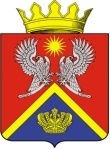 АДМИНИСТРАЦИЯ  СУРОВИКИНСКОГО МУНИЦИПАЛЬНОГО РАЙОНАВОЛГОГРАДСКОЙ ОБЛАСТИПОСТАНОВЛЕНИЕот 28.12.2023                               № 1089О внесении изменений в постановление администрацииСуровикинского муниципального районаВолгоградской области от 08.02.2021 № 75«Об утверждении муниципальной программыСуровикинского муниципального района«Молодой семье – доступное жилье»Администрация Суровикинского муниципального района Волгоградской области постановляет:1. Внести в постановление администрации Суровикинского муниципального района от 08.02.2021 № 75 «Об утверждении муниципальной программы Суровикинского муниципального района «Молодой семье – доступное жилье», (далее – Постановление) следующие изменения:1) преамбулу Постановления изложить в следующей редакции: «В соответствии с Бюджетным кодексом Российской Федерации, Федеральным законом от 6 октября 2003 г. № 131-ФЗ «Об общих принципах организации местного самоуправления в Российской Федерации», постановлением Правительства Российской Федерации от 17 декабря 2010 г. № 1050 «О реализации отдельных мероприятий государственной программы Российской Федерации «Обеспечение доступным и комфортным жильем и коммунальными услугами граждан Российской Федерации», постановлением Администрации Волгоградской области от 24 ноября 2014 г. № 27-п «О реализации подпрограммы «Молодой семье – доступное жилье» государственной программы Волгоградской области «Обеспечение доступным и комфортным жильем жителей Волгоградской области», в целях реализации мероприятий по обеспечению жильем молодых семей федерального проекта « Содействие субъектам Российской Федерации в реализации полномочий по оказанию государственной поддержки гражданам в обеспечении жильем и оплате жилищно-коммунальных услуг» государственной программы Российской Федерации «Обеспечение доступным и комфортным жильем и коммунальными услугами граждан Российской Федерации», утвержденной постановлением Правительства Российской Федерации от 30 декабря 2017 г. № 1710, и подпрограммы «Молодой семье - доступное жилье» государственной программы Волгоградской области «Обеспечение доступным и комфортным жильем жителей Волгоградской области», утвержденной постановлением Администрации Волгоградской области от 08 февраля 2016 г. № 46-п, администрация Суровикинского муниципального района Волгоградской области постановляет:»;2) пункт 2 Постановления изложить в следующей редакции:«2. Контроль за исполнением настоящего постановления возложить на первого заместителя главы Суровикинского муниципального района по жилищно-коммунальным вопросам, строительству и транспорту А.В. Токарева.»;3) в муниципальной программе Суровикинского муниципального района «Молодой семье - доступное жилье» (далее – Программа), утвержденной Постановлением:а) в паспорте Программы:- позицию «Целевые показатели муниципальной программы, их значения на последний год реализации» изложить в следующей редакции:«                                                                                                                         »; - позицию «Сроки и этапы реализации муниципальной программы» изложить в следующей редакции:« »;- позицию «Объем и источники финансирования муниципальной программы» изложить в следующей редакции:«                                                                                                                              »;- позицию «Ожидаемые результаты реализации муниципальной программы» изложить в следующей редакции:«                                                                                                                »;б) в разделе 2 абзац шестой изложить в следующей редакции»: «Программа рассчитана на 2021-2026 годы, отдельные этапы программы не выделяются.»;в) раздел 3 изложить в следующей редакции: «3. Целевые показатели достижения целей и решения задач, ожидаемые конечные результаты реализации муниципальной программыЦелевые показатели муниципальной программы отражают степень достижения предусмотренных в ней целей и эффективность решения поставленных задач. Основными целевыми показателями реализации муниципальной программы являются: количество молодых семей, улучшивших жилищные условия (в том числе  с использованием заемных средств) при оказании содействия в улучшении жилищных условий за счет средств федерального, областного и местного бюджетов, - 11 молодых  семей, проживающих на территории Суровикинского муниципального района Волгоградской области, в том числе:в 2021 году – 2 молодые семьи;в 2022 году – 2 молодые семьи;в 2023 году – 2 молодые семьи;в 2024 году -   1 молодая семья;в 2025 году -   2 молодые  семьи;в 2026 году -   2 молодые  семьи.Целевые показатели муниципальной программы определяются на основе статистической отчетности, сбора информации от соисполнителя муниципальной программы.Целевые показатели, характеризующие степень достижения целей и решения задач муниципальной программы, приведены в  таблице целевых показателей муниципальной программы (Приложение 1).          Достижение целевых значений показателей будет способствовать достижению ожидаемого конечного результата муниципальной программы.»;г) раздел 6 изложить в следующей редакции:«6. Обоснование объема финансовых ресурсов, необходимых для реализации муниципальной программы Общий объем финансирования  муниципальной программы в 2021-2026 годах составит: 2582,4393 тыс. рублей; в том числе за счет средств: федерального бюджета - 98,25019 тыс. рублей (софинансирование по соглашению);областного бюджета - 205,20281 тыс. рублей (софинансирование по соглашению); местного бюджета – 438,8103 тыс. рублей (основная выплата – 297,2583 тыс. рублей и дополнительная выплата 141,552 тыс. рублей (в случае рождения или усыновления одного ребенка));собственных и заемных средств молодых семей  - 1840,176 тыс. рублей (софинансирование), в том числе: - в 2021 году:федерального бюджета – 0 тыс. рублей (софинансирование по соглашению);областного бюджета  - 0 тыс. рублей (софинансирование по соглашению);местного бюджета – 0 тыс. рублей;собственных и заемных средств молодых семей  - 0 тыс. рублей (софинансирование);-в 2022 году:федерального бюджета – 0 тыс. рублей софинансирование (по соглашению);областного бюджета - 0 тыс. рублей софинансирование (по соглашению);местного бюджета –  0  тыс. рублей;собственных и заемных средств молодых семей  - 0 тыс. рублей софинансирование;- в 2023 году:федерального бюджета – 0 тыс. рублей (софинансирование по соглашению);областного бюджета - 0 тыс. рублей (софинансирование по соглашению);местного бюджета – 0 тыс. рублей;собственных и заемных средств молодых семей  - 0 тыс. рублей (софинансирование);- в 2024 году:федерального бюджета – 98,25019 тыс. рублей (софинансирование по соглашению);областного  бюджета  -  205,20281 тыс. рублей  (софинансирование по соглашению);местного бюджета – 191,979 тыс. рублей (основная выплата - 130,050 тыс. рублей и дополнительная выплата 61,929 тыс. рублей (в случае рождения или усыновления одного ребенка));собственных и заемных средств  молодых семей  - 805,077 тыс. рублей (софинансирование);-в 2025 году:федерального бюджета – 0 тыс. рублей (софинансирование по соглашению);областного бюджета – 0 тыс. рублей (софинансирование по соглашению);местного бюджета –  246,8313 тыс. рублей (основная выплата – 167, 2083 тыс. рублей и дополнительная выплата 79,623 тыс. рублей (в случае рождения или усыновления одного ребенка));собственных и заемных средств молодых семей - 1035,099 тыс. рублей (софинансирование);- в 2026 году:федерального бюджета – 0 тыс. рублей (софинансирование по соглашению);областного  бюджета – 0 тыс. рублей (софинансирование по соглашению);местного бюджета – 0 тыс. рублей;собственных и заемных средств молодых семей  - 0 тыс. рублей (софинансирование).Ресурсное обеспечение муниципальной программы носит прогнозный характер (Приложение 3).Мероприятия муниципальной программы и объемы ее финансирования могут ежегодно уточняться при формировании проекта бюджета Суровикинского муниципального района на соответствующий финансовый год и плановый период.»;д) приложение 1 к Программе изложить в новой редакции согласно приложению 1 к настоящему постановлению;е) приложение 2 к Программе изложить в новой редакции согласно приложению 2 к настоящему постановлению;ж) приложение 3 к Программе изложить в новой редакции согласно приложению 3 к настоящему постановлению.2. Настоящее постановление вступает в силу после его подписания, подлежит официальному опубликованию в общественно-политической газете Суровикинского муниципального района Волгоградской области «Заря» и размещению на официальном сайте администрации Суровикинского муниципального района в информационно-телекоммуникационной сети «Интернет».Глава Суровикинскогомуниципального района                                                                   Р.А. СливаЦелевые показатели муниципальной  программы, их значения на последний год реализации- количество молодых семей, улучшивших жилищные условия (в том числе с использованием заемных средств) при оказании содействия в улучшении жилищных условий за счет средств федерального, областного и местного бюджетов – 11 семей, в том числе:2021 год – 2 семьи,2022 год – 2 семьи,2023 год – 2 семьи,2024 год – 1 семья,2025 год – 2 семьи,2026 год – 2 семьи.«Сроки и этапы реализации муниципальной программы2021 – 2026 года, отдельные этапы реализации программы не выделяются.Объем и источники финансирования муниципальной программыОбщий объем финансирования муниципальной программы составит 2582,4393 тыс. рублей; в том числе за счет средств:федерального бюджета – 98,25019 тыс. рублей (софинансирование по соглашению);областного бюджета – 205,20281 тыс. рублей (софинансирование по соглашению);местного бюджета – 438,8103 тыс. рублей (основная выплата – 297,2583 тыс. рублей и дополнительная выплата 141,552 тыс. рублей (в случае рождения или усыновления одного ребенка));собственных и заемных средств молодых семей - 1840,176 тыс. рублей, в том числе:- в 2021 году:федерального бюджета – 0 тыс. рублей (софинансирование по соглашению);областного бюджета – 0 тыс. рублей (софинансирование по соглашению);местного бюджета – 0 тыс. рублей;собственные и заемные средства молодых семей – 0 тыс. рублей (софинансирование);-в 2022 году:федеральный бюджет – 0 тыс. рублей (софинансирование по соглашению);областной  бюджет  - 0 тыс. рублей (софинансирование по соглашению);местный бюджет – 0 тыс. рублей;собственные и заемные средства молодых семей  - 0 тыс. рублей (софинансирование);- в 2023 году:федеральный бюджет – 0 тыс. рублей (софинансирование по соглашению);областной  бюджет  - 0 тыс. рублей (софинансирование по соглашению);местный бюджет – 0 тыс. рублей;собственные и заемные средства молодых семей  - 0 тыс. рублей (софинансирование);- в 2024 году:- федерального бюджета – 98,25019 тыс. рублей (софинансирование по соглашению);областного бюджета – 205,20281 тыс. рублей (софинансирование по соглашению);местного бюджета – 191,979 тыс. рублей (основная выплата - 130,050 тыс. рублей и дополнительная выплата 61,929 тыс. рублей (в случае рождения или усыновления одного ребенка));собственных и заемных средства молодых семей -805,077 тыс. рублей (софинансирование);- в 2025 году:федерального бюджета – 0 тыс. рублей (софинансирование по соглашению);областного бюджета – 0 тыс. рублей (софинансирование по соглашению);местного бюджета – 246,8313 тыс. рублей (основная выплата – 167, 2083 тыс. рублей и дополнительная выплата 79,623 тыс. рублей (в случае рождения или усыновления одного ребенка));собственных и заемных средств молодых семей – 1035,099 тыс. рублей (софинансирование);- 2026 году:федерального бюджета – 0 тыс. рублей (софинансирование по соглашению);областного бюджета – 0 тыс. рублей (софинансирование по соглашению);местного бюджета – 0 тыс. рублей;собственных и заемных средств молодых семей – 0 тыс. рублей (софинансирование).Ожидаемые результаты реализации муниципальной программыа) предоставление в 2021-2026 годах социальной выплаты 11 молодым семьям;б) создание условий для   повышения   уровня обеспеченности жильем молодых семей;в) привлечение в  жилищную  сферу  дополнительных финансовых   средств кредитных и других организаций, предоставляющих жилищные кредиты  и займы,  а   также собственных средств граждан;г) укрепление  семейных  отношений   и снижение социальной напряженности в обществе;д) улучшение демографической ситуации в районе.